Уважаемый клиент! Благодарим Вас за интерес, проявленный к нашему оборудованию и представляем Вашему вниманию Итальянскую косилку FERRI. 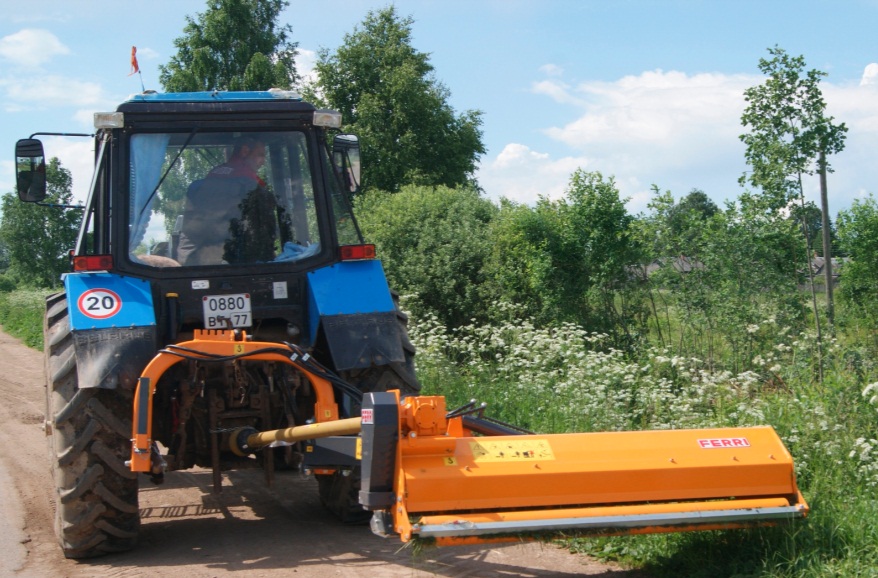  Оборудование FERRI известно во всем мире благодаря своему качеству, надежности и большому числу опций. Применение высоких стандартов качества, стальных компонентов HARDOX гарантирует отличную производительность даже в самых тяжелых условиях.  Полноценная сервисная поддержка на базе собственного представительства компании в России, позволяет сделать работу оборудования FERRI бесперебойной, высокопроизводительной и минимизировать сроки поставки и обслуживания!Преимущества смещаемых косилок Ferri: - Системы защиты от смещения в транспортном положении без цепей и кронштейнов;- Гидравлическая система защиты при столкновении с препятствиями;- Уникальные запатентованные технологии расположения редуктора и трехточечной навески- Внутренняя износостойкая рама- Регулируемый по высоте задний ролик (регулировка высотры кошения) увеличенного диаметра- Большой выбор моделей для удобства работ в любых условияхРасширенную информацию о заводе и продукции можно найти на сайте www.ferrirus.ru 
Стоимость косилки: уточняйте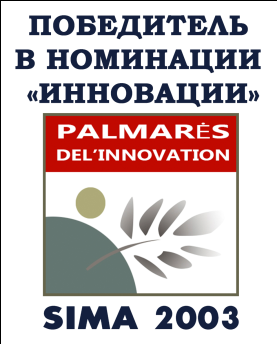 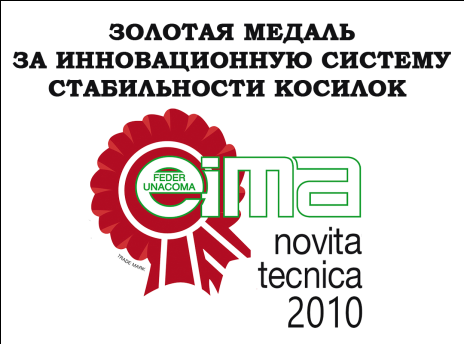 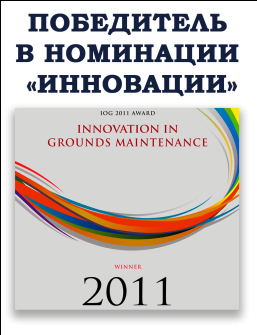 Срок поставки: из наличияБазис поставки: г. Ярославль Гарантия: 12 месяцев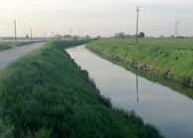 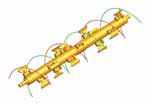 Шестирядный роторКОСИЛКИ НАВЕСНЫЕ ТРАКТОРНЫЕ ЦЕНТРАЛЬНОГО И СМЕЩАЕМОГО ТИПА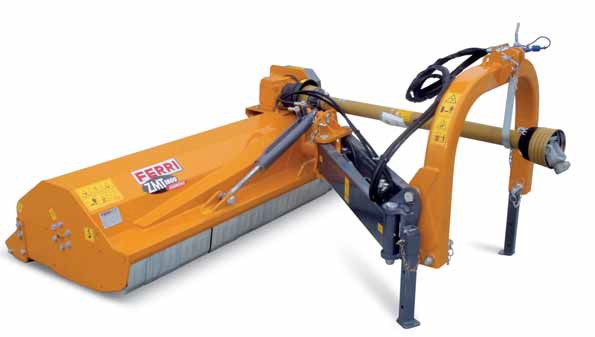 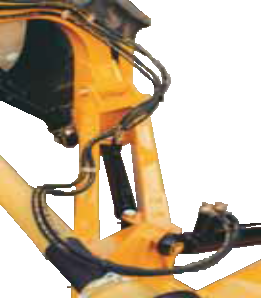 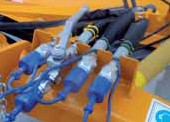 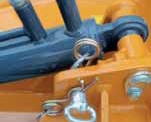 Рычаг блокировки гидравликиСпирально расположенные ножиШарнирная рамаМеханическая блокировка для транспортировки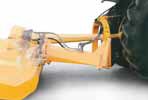 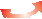 Гидроцилиндр смещения расположен внутри рамыШарнирная рама для повторения  контураповерхностиПодшипники размещены внутри роторасамосмазывающиеся втулки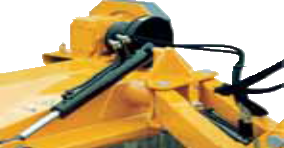 Самосмазывающиеся втулки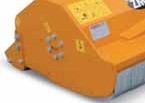 Подшипники ротора расположены внутри ротораБлокировка  гидроцилиндра смещения для транспортировки  (не требуются доп. цепи/ кронштейны)Механическая транспортировочная блокировка  открываннияГидравлический цилиндр смещения размещен внутри рамы, что предотвращает повреждения во время работыРабочие позицииКомплектуется:Гидравлический блокировочный клапан с ручной активацией для предотвращения  отрыкрытия косилки при транспортировке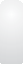 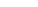 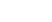 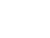 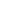 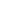 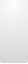 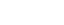 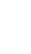 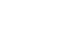 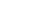 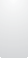 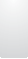 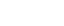 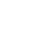 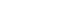 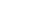 Механическая блокировка режущего блокаТехнические  характеристикиВынос измерен от центральной оси трактораКоличество ножейМодель	Ножей, шт40 “Y”-образные ножиZMT1600 Farming20 молотообразные ножи48 “Y” -образные ножиZMT1800 Farming24 молотообразные ножи48 “Y” -образные ножиZMT2000 Farming24 молотообразные ножи  Комплект гидрораспределения  плавающего режима (опция)  Регулируемые салазки  (в комплекте)Блок гидравлической защиты при столкновениях  (в комплекте)Шестирядный роторШарнирная рама (позволяет повторять поверхность земли,и защищает от поломок рычаги косилки)Обгонная муфта редуктораГидроцилиндр смещения расположен внутри рычагов, и защищен от поломок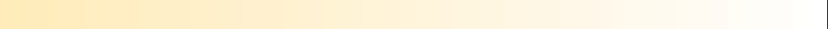 Самосмазывающиесяподшипники рычагов смещения и подъемаЗакаленные пальцы кронштейновПодшипники ротора находятся внутри ротораЗадний регулируемый ролик Ø 140Передняя металлическая защита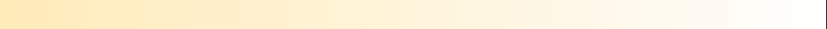 Усиленный ВОМ с адаптером к трактору,  Комплект ЗИП (подшип- никовый узел опорного ролика и ротора)Гарантийный период 12 месяцевРекомендуется наличие трехточечной навески с плавающим режимом и  двух свободных гидролиний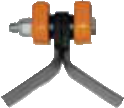 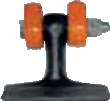 Мы подготовили для Вас дополнительную информацию по косилкам Ferri:Смотрите видео на канале Ferri в РоссииСмотретьСмотреть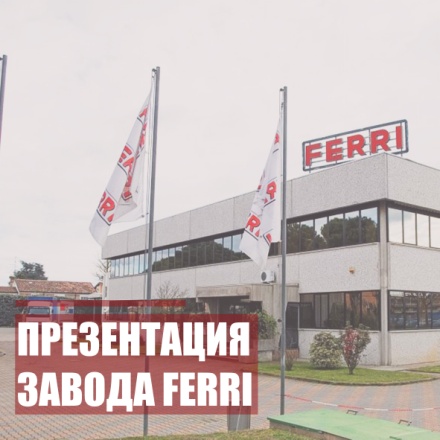 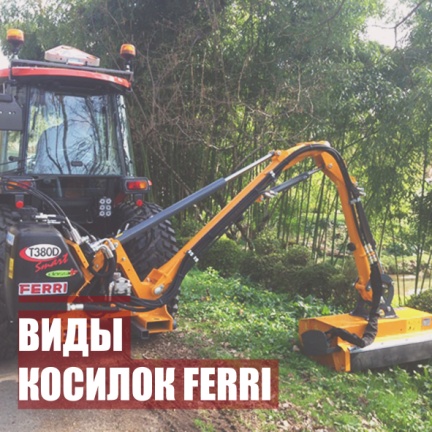 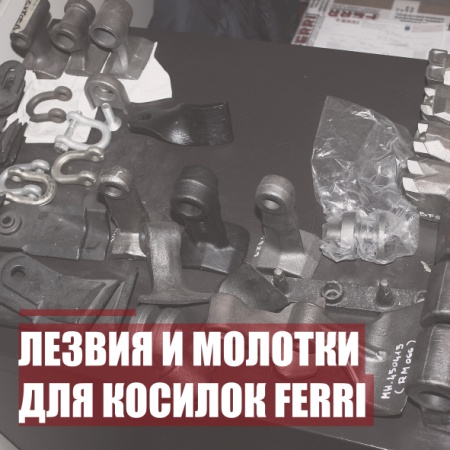 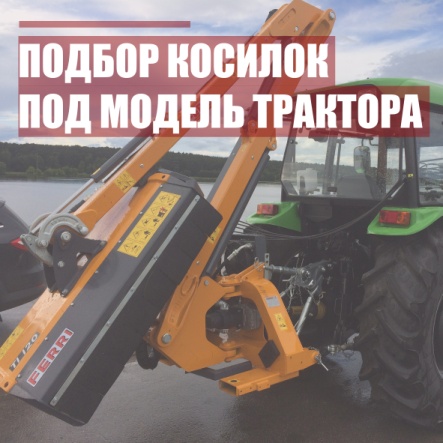 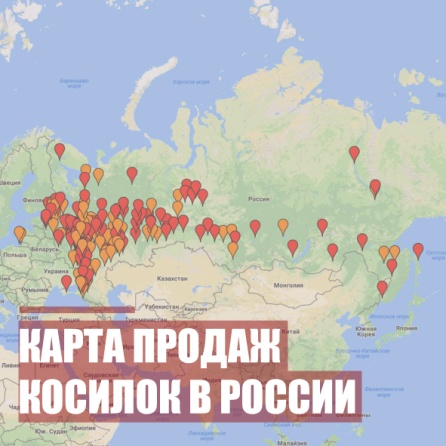 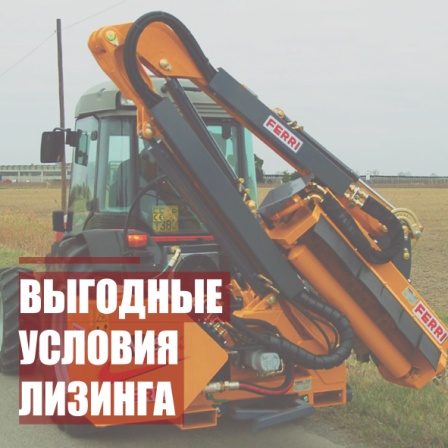 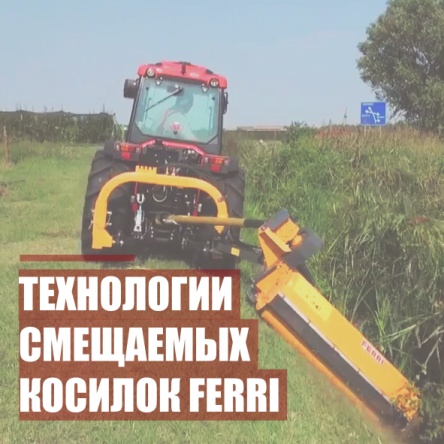 